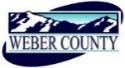 PUBLIC NOTICE is hereby given that the Board of Commissioners of Weber County, Utah will hold a regular commission meeting in the Commission Chambers of the Weber Center, 2380 Washington Boulevard, Ogden, Utah, commencing at 10:00 a.m. on Tuesday, the 21st day of March, 2017.                  The agenda for the meeting consists of the following: A.	Welcome – Commissioner Ebert B. 	Invocation –Dave MallinakC.	Pledge of Allegiance – Mathieu LarsenD.	Thought of the Day – Commissioner GibsonE.	Presentation	Presentation of the 5 year fund balance forecast.	Presenter:  Scott ParkeF.		Consent Items Request for approval of warrants #1028-1029 and #415065-415287 in the amount of $1,336,413.72.Request for approval of purchase orders in the amount of $329,113.77. Request for approval of minutes for the meeting held on March 14, 2017.Request from the Weber County Tax Review Committee for approval to grant a second extension for 	payment of delinquent taxes on parcel #11-089-0014.G.           Action ItemsRequest for approval of a first reading of an Ordinance of the County Commissioners of Weber County proposing amendments to the Development Service Fees.Presenter:  Charlie Ewert2.	Request for approval of a Cooperative Agreement by and among Weber County, Utah Division of Forestry Fire and State Lands and the Weber Fire District to pay for a County Fire Warden.	Presenter:  Scott Parke3.	Request for approval of the final reading of an ordinance of the County Commissioners of Weber County establishing financial administration practices.	Presenter:  Scott Parke4.	Request for approval of a contract by and between Weber County and Stirrin' Dirt for May Mania Demolition Derby to be held at the Golden Spike Event Center on May 13, 2017.	Presenter:  Duncan Olsen5.	Request for approval of final reading of an ordinance amending the ordinance enacting the Imposition and Collection of Tourism, Recreation, Cultural, Convention and Airport Facilities Taxes.Presenter:  David WilsonH.	Public comments   (Please limit comments to 3 minutes)I.            AdjournCERTIFICATE OF POSTINGThe undersigned duly appointed Administrative Assistant in the County Commission Office does hereby certify that the about Notice and Agenda were posted as required by law this 17th of March 2017.							___________________________							             Shelly HalacyIn compliance with the Americans with Disabilities Act, persons needing auxiliary services for these meetings should call the Weber County Commission Office at 801-399-8406 at least 24 hours prior to the meeting. This meeting is streamed live. (To see attached documents online: http://www.webercountyutah.gov/Transparency/commission_meetings.php, click on highlighted words)                   